АДМИНИСТРАЦИЯ ЕЛИЗАВЕТИНСКОГО СЕЛЬСКОГО ПОСЕЛЕНИЯАЗОВСКОГО РАЙОНА РОСТОВСКОЙ ОБЛАСТИПОСТАНОВЛЕНИЕ 13.10.2022 г.     № 128                                                                            х. ОбуховкаОб утверждении Плана мероприятий на 2022 —2025	годы	по	реализации	вЕлизаветинском сельском поселении Стратегии государственной национальнойполитики   Во исполнение Указа Президента Российской Федерации от 19.12.2012 № 1666 «О Стратегии государственной национальной политики Российской Федерации на период до 2025 года», в соответствии с федеральным законом от 06.10.2003 N9131-ФЗ «Об общих принципах организации местного самоуправления в Российской Федерации, руководствуясь распоряжением Правительства Российской Федерации от 20.12.2021 № 3718-р, постановлением Правительства Ростовской области от 18.04.2022 № 319, постановлением Администрации Азовского района от 07.06.2022 № 319, Администрация Елизаветинского сельского поселения 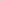 постановляет:Утвердить План мероприятий на 2022 — 2025 годы по реализации Стратегии государственной национальной политики Российской Федерации на период до 2025 года (далее - План) согласно приложению.Контроль за исполнением настоящего постановления оставляю за собой.Настоящее постановление вступает в силу со дня его подписания и подлежит обнародованию на официальном сайте Администрации Елизаветинского сельского поселения www.elizsp.ruГлава АдминистрацииЕлизаветинского сельского поселения                                              В.Н. Тимофеев